Bahagian B(30 markah)Soalan 21Bulatkan perkataan yang paling sesuai untuk diisi ditempat kosong.Encik Farid dan Encik Teck Sing menyusun / menyiram kerusi.Kim Ho menyimpan / mencuci pinggan mangkuk yang kotor.Vinod membuang / menyimpan sisa-sisa makanan ke dalam tong sampah.Ahmad mengelap / mengangkat kerusi itu ke dalam stor. (4 markah)Soalan 22Tulis ayat tanya yang paling sesuai bagi jawapan yang diberi.Ayat Tanya :_________________________________________________________________________________________________________________________________________?Jawapan : Saya tinggal di Taman Sri Pulai.(2 markah)Tulis dialog yang sesuai bagi watak di bawah.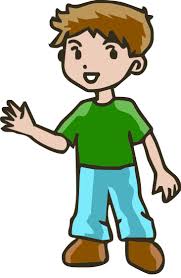 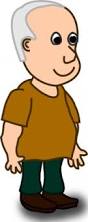 ______________________________________________________________________________________________________________________________________________________(2 markah)Soalan berikut berdasarkan gambar di bawah.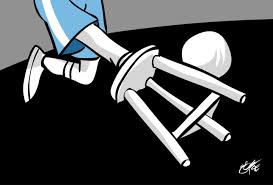 Nyatakan simpulan bahasa yang sesuai berdasarkan gambar di atas.______________________________________________________________________________________________________________________________________________________(2 markah)Soalan 23Baca petikan di bawah, kemudian jawab soalan-soalan berikut.Cikgu Khairiah guru Pendidikan Seni. Lukisannya sungguh cantik. Dia membantu Encik Tai dan rakan-rakannya melukis mural pada dinding.	Encik Lim pula di dalam perpustakaan. Kawan-kawannya pun di situ. Encik Lim menyusun buku-buku di rak. Puan Aeron mengelap tingkap. Puan Thanusa dan Puan Chio melabelkan semua perabot. Encik Rama dan Encik Kumar pula mengatur kerusi dan meja.	Perpustakaan Awam Taman Bestari sungguh cantik menjelang petang. Perpustakaan itu juga bertambah ceria. Penduduk berasa bangga. Mereka seronok melihat suasana baharu perpustakaan itu.Apakah yang dilukis oleh Cikgu Khairiah?Cikgu Khairiah ______________________________________________________(1 markah)Siapakah yang menyusun buku-buku di rak?_____________________________________________________________________(2 markah)Padankan pernyataan di bawah berdasarkan petikan. Satu daripadanya telah ditunjukkan sebagai contoh.(2 markah)Soalan 24Baca petikan di bawah, kemudian jawab soalan-soalan berikut.Soalan 25Baca petikan di bawah. Kemudian jawab soalan-soalan yang berikut.Kasih KeluargaSayang ibu sayang ayah,Sayang semua keluarga kita,Kasihkan ibu jangan dilupa,Balaslah jasa masa dewasa.Sayang kakak sayang abang,Sayang adik sayang manja,Bantu keluarga jangan dilupa,Supaya nanti hidup sejahtera.Sayang guru dan rakan kita,Sayang juga saudara-mara,Dengar nasihat ibu bapa,Itulah tanda anak mulia.Melodi lagu “Ikan Kekek”Apakah maksud rangkap pertama lagu di atas?__________________________________________________________________________________________________________________________________________(3 markah)Apakah mesej yang terdapat dalam lagu di atas?__________________________________________________________________________________________________________________________________________(3 markah)Tandakan (√) bagi pernyataan yang betul dan (X) bagi pernyataan yang salah berdasarkan lagu tersebut.(1 markah)-KERTAS SOALAN TAMAT-Disediakan oleh: Aezlan Bin KhairollahDisemak oleh : Khairiah Binti Hamazah         Tapir juga dikenali sebagai tenuk. Nama saintifik tapir ialah Tapirus Indicus. Berat badannya boleh mencecah 540 kilogram. Tapir makan rumput, pucuk kayu dan buah-buahan hutan. Tapir dapat hidup sehingga 30 tahun. Jumlah tapir hanya tinggal 1500 hingga 2000 ekor di seluruh dunia.         Tapir sejenis haiwan mamalia. Haiwan ini terdapat di Asia Tenggara. Haiwan ini aktif pada waktu malam. Tapir sejenis haiwan yang sangat pemalu.